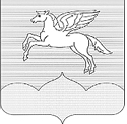 ГЛАВА ГОРОДСКОГО ПОСЕЛЕНИЯ«ПУШКИНОГОРЬЕ»ПУШКИНОГОРСКОГО РАЙОНАПСКОВСКОЙ ОБЛАСТИПОСТАНОВЛЕНИЕ18.11.2014 г. №  8         В соответствии со статьей 20 Устава городского поселения «Пушкиногорье» созвать очередную 29 сессию Собрания депутатов первого созыва  27.11.2014г. в 15 часов 00 минут, в здании Администрации городского поселения «Пушкиногорье», со следующей повесткой дня:  О внесении изменений и дополнений в Решение Собрания депутатов от 25.12.2013 г. №155 «О бюджете муниципального образования «Пушкиногорье» на 2014 год и плановый период 2015-2016 гг.».О внесении изменений и дополнений в Решение Собрания депутатов от 19.07.2012 г. №109 «Об утверждении Положения «О добровольных народных дружинах городского поселения «Пушкиногорье».О внесении изменений и дополнений в Решение Собрания депутатов городского поселения №14 от 16.04.2010 года «О Порядке проведения конкурса на замещение должности главы администрации городского поселения «Пушкиногорье».Об установлении налога на имущество физических лиц.О передаче земельного участка. О созыве 29 очередной сессииСобрания депутатов городского поселения «Пушкиногорье» первого созываГлава городского поселения«Пушкиногорье»	Ю. А. Гусев